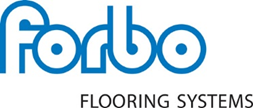 Descriptif type : Flotex® tibor lés / lés S


Revêtement de sol textile floqué en lés U3s P3 / U3 P3 en lés.

Fourniture et pose d’un revêtement de sol textile floqué imprimé par impression Haute Définition d’aspect velours ras en lés de 2 m de large. U3 P3 E2 C* / U3s P3 E2 C* type Flotex® tibor lés / lés S.

Il assurera une efficacité acoustique aux bruits de chocs déclarée de ΔLw = 21 dB.

Composé d’environ 80 millions/m² de fibres de polyamide 6.6 implantées par flocage électrostatique dans une sous-couche PVC, de par sa composition et sa structure, le produit devra être 100 % imperméable, 100 % imputrescible, lavable à l’eau et résistant aux agents tâchant et détergents.

Il bénéficiera impérativement d’une garantie de 10 ans et pourra obtenir une extension jusqu’à 6 ans supplémentaires (suivant conditions de mise en œuvre des tapis de propreté Coral ou Nuway du fabricant(1)).


Mode de pose
Pose collée : Mise en œuvre et type de colle (type 622 eurostar tack) suivant préconisations du fabricant et dans le respect du NF DTU 53.1.En fonction de la classification UPEC des locaux du CSTB et de la nature du support l’Entreprise devra utiliser les méthodologies de mise en œuvre qu’implique le classement E. E1 : joints bord à bord sur support boisE2 : joints bord à bord sur support bétonDans le cas d’une pose sur terre-plein, l’entreprise prendra les dispositions nécessaires de préparation de support pour réaliser une barrière anti humidité selon les prescriptions du NF DTU 53.2.L’entreprise installera les compléments de finition utiles disponibles auprès du fabricant : plinthes FLOTEX  BORDERS plinthes complètes ou plinthes décoratives PVC.Entretien :L’entreprise en charge du nettoyage des revêtements devra impérativement respecter les protocoles d’entretien du fabricant.La notice d’entretien devra être transmise par le présent lot revêtement de sol ou par le fabricant.(1) L’extension de garantie peut s’appliquer à partir du 2e ML de Tapis de Propreté Coral® ou de la mise en place d’un système Nuway® selon trafic (voir conditions sur www.forbo-flooring.fr).